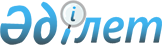 О признании утратившими силу некоторых постановлений акимата Западно-Казахстанской областиПостановление акимата Западно-Казахстанской области от 20 апреля 2020 года № 75. Зарегистрировано Департаментом юстиции Западно-Казахстанской области 23 апреля 2020 года № 6178
      Руководствуясь Законом Республики Казахстан от 23 января 2001 года "О местном государственном управлении и самоуправлении в Республике Казахстан", Законом Республики Казахстан от 6 апреля 2016 года "О правовых актах", акимат Западно-Казахстанской области ПОСТАНОВЛЯЕТ:
      1. Признать утратившими силу некоторые постановления акимата Западно-Казахстанской области согласно приложению к настоящему постановлению.
      2. Государственному учреждению "Управление здравоохранения Западно-Казахстанской области" (Б.Каюпов) обеспечить государственную регистрацию данного постановления в органах юстиции.
      3. Контроль за исполнением настоящего постановления возложить на заместителя акима Западно-Казахстанской области Конысбаеву Б.Т.
      4. Настоящее постановление вводится в действие со дня первого официального опубликования.
      1. Постановление акимата Западно-Казахстанской области от 4 августа 2015 года № 200 "Об утверждении регламентов государственных услуг в области здравоохранения по Западно-Казахстанской области" (зарегистрированное в Реестре государственной регистрации нормативных правовых актов № 4031, опубликованное 29 сентября 2015 года в газете "Приуралье").
      2. Постановление акимата Западно-Казахстанской области от 24 августа 2015 года № 230 "Об утверждении регламента государственной услуги "Выдача документов о прохождении подготовки, повышении квалификации и переподготовке кадров отрасли здравоохранения" (зарегистрированное в Реестре государственной регистрации нормативных правовых актов № 4054, опубликованное 9 октября 2015 года в информационно-правовой системе "Әділет").
      3. Постановление акимата Западно-Казахстанской области от 8 сентября 2015 года № 254 "Об утверждении регламента государственной услуги "Выдача лицензии на медицинскую деятельность" (зарегистрированное в Реестре государственной регистрации нормативных правовых актов № 4076, опубликованное 20 октября 2015 года в информационно-правовой системе "Әділет").
      4. Постановление акимата Западно-Казахстанской области от 29 марта 2016 года № 101 "О внесении изменения в постановление акимата Западно-Казахстанской области от 8 сентября 2015 года № 254 "Об утверждении регламента государственной услуги "Выдача лицензии на медицинскую деятельность" (зарегистрированное в Реестре государственной регистрации нормативных правовых актов № 4377, опубликованное 18 мая 2016 года в информационно-правовой системе "Әділет").
      5. Постановление акимата Западно-Казахстанской области от 13 мая 2016 года № 154 "Об утверждении регламента государственной услуги "Регистрация согласия или отзыва согласия на прижизненное добровольное пожертвование тканей (части ткани) и (или) органов (части органов) после смерти в целях трансплантации" (зарегистрированное в Реестре государственной регистрации нормативных правовых актов № 4454, опубликованное 20 июня 2016 года в информационно-правовой системе "Әділет").
      6. Постановление акимата Западно-Казахстанской области от 29 апреля 2016 года № 146 "О внесении изменений в постановление акимата Западно-Казахстанской области от 4 августа 2015 года № 200 "Об утверждении регламентов государственных услуг в области здравоохранения по Западно-Казахстанской области" (зарегистрированное в Реестре государственной регистрации нормативных правовых актов № 4455, опубликованное 23 июня 2016 года в информационно-правовой системе "Әділет").
      7. Постановление акимата Западно-Казахстанской области от 24 февраля 2017 года № 56 "О внесении изменения в постановление акимата Западно-Казахстанской области от 8 сентября 2015 года № 254 "Об утверждении регламента государственной услуги "Выдача лицензии на медицинскую деятельность" (зарегистрированное в Реестре государственной регистрации нормативных правовых актов № 4761, опубликованное 17 апреля 2017 года в Эталонном контрольном банке нормативных правовых актов Республики Казахстан).
      8. Постановление акимата Западно-Казахстанского области от 16 июня 2017 года № 181 "О внесении изменения в постановление акимата Западно-Казахстанской области от 24 августа 2015 года № 230 "Об утверждении регламента государственной услуги "Выдача документов о прохождении подготовки, повышении квалификации и переподготовке кадров отрасли здравоохранения" (зарегистрированное в Реестре государственной регистрации нормативных правовых актов № 4862, опубликованное 26 июля 2017 года в Эталонном контрольном банке нормативных правовых актов Республики Казахстан).
      9. Постановление акимата Западно-Казахстанской области от 5 декабря 2017 года № 305 "Об утверждении регламента государственной услуги "Прохождение предварительных обязательных медицинских осмотров" (зарегистрированное в Реестре государственной регистрации нормативных правовых актов № 5006, опубликованное 8 января 2018 года в Эталонном контрольном банке нормативных правовых актов Республики Казахстан).
      10. Постановление акимата Западно-Казахстанской области от 16 февраля 2018 года № 30 "О внесении изменения в постановление акимата Западно-Казахстанской области от 8 сентября 2015 года № 254 "Об утверждении регламента государственной услуги "Выдача лицензии на медицинскую деятельность" (зарегистрированное в Реестре государственной регистрации нормативных правовых актов № 5086, опубликованное 26 марта 2018 года в Эталонном контрольном банке нормативных правовых актов Республики Казахстан).
      11. Постановление акимата Западно-Казахстанской области от 7 июня 2018 года № 139 "О внесении изменения в постановление акимата Западно-Казахстанской области от 8 сентября 2015 года № 254 "Об утверждении регламента государственной услуги "Выдача лицензии на медицинскую деятельность" (зарегистрированное в Реестре государственной регистрации нормативных правовых актов № 5259, опубликованное 11 июля 2018 года в Эталонном контрольном банке нормативных правовых актов Республики Казахстан).
      12. Постановление акимата Западно-Казахстанской области от 30 июля 2019 года № 179 "Об утверждении регламентов государственных услуг в сфере здравоохранения по Западно-Казахстанской области" (зарегистрированное в Реестре государственной регистрации нормативных правовых актов № 5755, опубликованное 15 августа 2019 года в Эталонном контрольном банке нормативных правовых актов Республики Казахстан).
      13. Постановление акимата Западно-Казахстанской области от 13 августа 2019 года № 207 "О внесении изменений в постановление акимата Западно-Казахстанской области от 4 августа 2015 года № 200 "Об утверждении регламентов государственных услуг в области здравоохранения по Западно-Казахстанской области" (зарегистрированное в Реестре государственной регистрации нормативных правовых актов № 5766, опубликованное 21 августа 2019 года в Эталонном контрольном банке нормативных правовых актов Республики Казахстан).
      14. Постановление акимата Западно-Казахстанской области от 23 сентября 2019 года № 239 "Об утверждении регламента государственной услуги "Прием и рассмотрение документов на возможность направления граждан Республики Казахстан на лечение за рубеж за счет бюджетных средств" (зарегистрированное в Реестре государственной регистрации нормативных правовых актов № 5800, опубликованное 26 сентября 2019 года в Эталонном контрольном банке нормативных правовых актов Республики Казахстан).
      15. Постановление акимата Западно-Казахстанской области от 29 октября 2019 года № 277 "Об утверждении регламента государственной услуги "Выдача заключения о нуждаемости в санаторно-курортном лечении" (зарегистрированное в Реестре государственной регистрации нормативных правовых актов № 5851, опубликованное 31 октября 2019 года в Эталонном контрольном банке нормативных правовых актов Республики Казахстан).
					© 2012. РГП на ПХВ «Институт законодательства и правовой информации Республики Казахстан» Министерства юстиции Республики Казахстан
				
      Аким Западно-Казахстанской области

Г. Искалиев
Приложение 
к постановлению акимата 
Западно-Казахстанской области 
от 20 апреля 2020 года № 75